У  К  Р А  Ї  Н  А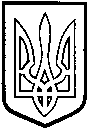 ТОМАШПІЛЬСЬКА РАЙОННА РАДАВ І Н Н И Ц Ь К О Ї  О Б Л А С Т ІРІШЕННЯ № від 20 серпня  2015 року							39 сесія 6 скликанняПро припинення юридичної особи Центр соціально-психологічної реабілітації дітей та молоді з функціональними обмеженнями шляхом ліквідаціїВідповідно до пункту 20 частини 1 статті 43, частини 4, 5 статті 60 Закону України «Про місцеве самоврядування в Україні», статей 104, 105, 110 та 111 Цивільного кодексу України, рішення 23 сесії районної ради 5 скликання від 28 квітня 2009 року №284 «Про управління об’єктами спільної власності територіальних громад району», враховуючи висновки постійної комісії районної ради з питань будівництва, комплексного розвитку та благоустрою населених пунктів, охорони довкілля, регулювання комунальної власності та питань приватизації, районна рада ВИРІШИЛА:1. Припинити юридичну особу Центр соціально-психологічної реабілітації дітей та молоді з функціональними обмеженнями» (юридична адреса: 24232, Вінницька область, Томашпільський район, с.Гнатків, вул.Пирогова, 3), шляхом ліквідації.2. Створити ліквідаційну комісію з припинення юридичної особи Центр соціально-психологічної реабілітації дітей та молоді з функціональними обмеженнями» у складі:Голова комісії:  Ушакова Галина Миколаївна – директор Центру соціально-психологічної реабілітації дітей та молоді з функціональними обмеженнями, паспорт серії АА №358572, виданий Томашпільським РВ УМВС України у Вінницькій області 29.11.1996 року, ідентифікаційний номер - 2391503786.Члени комісії:Джуринська Тетяна Петрівна – бухгалтер Центру соціально-психологічної реабілітації дітей та молоді з функціональними обмеженнями, паспорт серії АВ №987816, виданий Томашпільським РВ УМВС України у Вінницькій області 22.02.2012 року, ідентифікаційний номер - 3393811381. Філоненко Віктор Володимирович – спеціаліст І категорії з питань юридичного забезпечення діяльності районної ради, паспорт сесії АВ 284431, виданий Томашпільським РВ УМВС України у Вінницькій області 15.02.2002 року, ідентифікаційний номер - 3121217557. Місцезнаходження комісії з припинення юридичної особи: 24232, Вінницька область, Томашпільський район, с.Гнатків, вул.Пирогова, 3.3. Встановити строк заявлення кредиторами вимог 2 (два) місяці з дня публікації повідомлення про припинення юридичної особи у спеціальному друкованому засобі масової інформації спеціально уповноваженого органу з питань державної реєстрації.Ліквідаційній комісії:4.1 Забезпечити публікацію оголошень в засобах масової інформації про ліквідацію юридичної особи Центр соціально-психологічної реабілітації дітей та молоді з функціональними обмеженнями.4.2 Здійснити інші необхідні заходи, передбачені чинним законодавством, з ліквідації юридичної особи до 1 грудня 2015 року. 5. Контроль за виконанням рішення покласти на постійну комісію районної ради з питань будівництва, комплексного розвитку та благоустрою населених пунктів, охорони довкілля, регулювання комунальної власності та питань приватизації (Затирка В.І.).Голова районної ради                                                                   Л.Нароган